   均质机技术规范GYB2000-3S   最高压力30Mpa  额定压力25Mpa                 功率22KW    流量：2000L/H                 外型尺寸：1300×980×1230重量：1420KG                 柱塞直径×数量：D32×3                 柱塞行程：85（mm）               进料管高度：780（mm） 管径：32               出料管高度：1120（mm）管径：20               冷却进水管高度：250（mm）冷却进水管管径：1/2”15 冷却出水管管径：25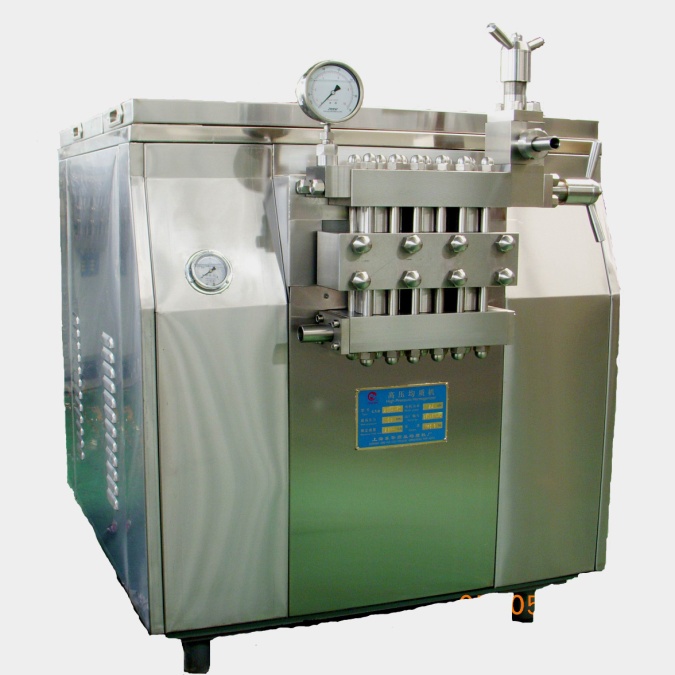 报价表                                              （ 价格单位：万元人民币）上海东华高压均质机厂                                 销售部经理：范 云序号名     称型号规格数量价格价格备注1高压均质机GYB2000A-3S16.5万元